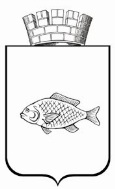 ИШИМСКАЯ ГОРОДСКАЯ ДУМАРЕШЕНИЕ25.08.2022                                                                                                         №144В соответствии с Федеральным Законом от 21.12.2001 № 178-ФЗ «О приватизации государственного и муниципального имущества», Положением о порядке и условиях приватизации муниципального имущества муниципального образования городской округ город Ишим, утвержденным решением Ишимской городской Думы от 31.03.2016 № 41, Ишимская городская ДумаРЕШИЛА:Внести в решение Ишимской городской Думы от 28.10.2021 № 92 «Об утверждении прогнозного плана приватизации муниципального имущества города Ишима на 2022 год» (в редакции от 27.01.2022 № 106, от 24.02.2022 № 112, от 31.03.2022 № 119, от 28.04.2022 № 124, от 26.05.2022 № 136, от 30.06.2022 № 139) следующие изменения:1) в пунктах 3, 4, 5, 6, 11-27 приложения к решению слово «аукцион» заменить словами «посредством публичного предложения»;2) приложение к решению дополнить пунктами 31-34 следующего содержания:Опубликовать настоящее решение в газете «Ишимская правда», в сетевом издании «Официальные документы города Ишима» (www.ishimdoc.ru), разместить на официальном сайте муниципального образования городской округ город Ишим ishim.admtyumen.ru и на официальном сайте РФ www. torgi.gov.ru.Контроль за исполнением настоящего решения возложить на постоянную комиссию Ишимской городской Думы по бюджету, экономике и                        предпринимательству.Глава города                                                                                         Ф.Б. ШишкинО внесении изменений в решение Ишимской городской Думы от 28.10.2021 № 92 «Об утверждении прогнозного плана приватизации муниципального имущества города Ишима на 2022 год» (в редакции от 27.01.2022 № 106, от 24.02.2022 № 112, от 31.03.2022 № 119, от 28.04.2022 № 124, от 26.05.2022 № 136, от 30.06.2022 № 139)31Складское помещение, назначение: нежилое здание, общая площадь 149,9 кв.м, этаж 1, расположенное по адресу: Тюменская область, город Ишим, ул. Ленина, 21, здание 2, кадастровый номер 72:25:0104016:735в порядке, предусмотренном Федеральным законом № 159-ФЗ от 22.07.2008III кварталприлагается32Гараж, назначение: нежилое здание, 1-этажный, общая площадь 92,9 кв.м, расположенный по адресу: Тюменская область, город Ишим, ул. Береговая, 4, здание 1, кадастровый номер 72:25:0104017:912в порядке, предусмотренном Федеральным законом № 159-ФЗ от 22.07.2008III кварталприлагается33DAEWOO NEXIA 1.6L GLE, легковой, идентификационный номер VIN XWB3K32CDBA252002,  категория ТС  - В, год изготовления 2011, модель,№ двигателя F16D3 9029301, шасси отсутствует, кузов № XWB3K32CDBA252002, цвет кузова вишневый, ПТС 45УО976920 от 20.09.2011аукционIII кварталприлагается34ГАЗ САЗ 350702, грузовой самосвал, идентификационный номер VIN ХТН531400М1388338, категория ТС – С, год изготовления 1991, модель, № двигателя 5327-203822, шасси 1388338, кузов отсутствует, цвет кузова синий, ПТС 72КВ756239 от 18.03.2004аукционIII кварталприлагается